                                                                       	          Załącznik Nr 2 do Uchwały Nr XL/856/2017                                                                                       Rady Miasta Rzeszowa z dnia 28 lutego 2017 r.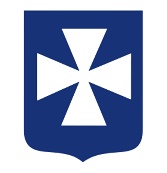 FORMULARZ ZGŁASZANIA ZADAŃDO RZESZOWSKIEGO BUDŻETU OBYWATELSKIEGO NA 2018 R. Kategoria zadania (właściwe zaznaczyć):Nazwa zadania.........................................................................................................................................................................................................................................................................................................................................................................................................................................................................................................Szacunkowy koszt zgłaszanego zadania (szacowana suma wszystkich wydatków koniecznych, związanych z realizacją zadania):Opis zadania wraz z uzasadnieniem (należy uzasadnić potrzebę zrealizowania wnioskowanego zamierzenia oraz w jaki sposób realizacja zadania wpłynie pozytywnie na społeczność Miasta Rzeszowa):..........................................................................................................................................................................................................................................................................................................................................................................................................................................................................................................................................................................................................................................................................................................................................................................................................................................................................................................................................................................................................................................................................................................................................................................................................................................................................................................................................................................................................................................................................................................................................................................................................................................................................................................................................................................................................................................................................................................................................................................................................................................................................................................................................................................................................................................................................................................................................................................……………………………………………………………………………………………………………………….Dane osoby reprezentującej grupę zgłaszającą propozycję zadania**dane obowiązkoweDane zgłaszających zadanie (min. 15 osób):**dane obowiązkoweUwaga!Umieszczenie swoich danych w powyższej tabeli oraz złożenie podpisu jest jednoznaczne 
z wyrażeniem zgody na przetwarzanie danych osobowych w zakresie określonym w Regulaminie Rzeszowskiego Budżetu Obywatelskiego na 2018 r. (zgodnie z ustawą z dnia 29 sierpnia 1997 r. 
o ochronie danych osobowych – Dz. U. z 2016 r., poz. 922). Administratorem danych osobowych jest Prezydent Miasta Rzeszowa, Urząd Miasta Rzeszowa, Rynek 1, 35 – 064 Rzeszów.KATEGORIA I(budowa, modernizacja lub remont infrastruktury miejskiej)KATEGORIA II (budowa, modernizacja lub remont infrastruktury osiedlowej)KATEGORIA III (działania o charakterze prospołecznym, kulturalnym, oświatowym lub sportowym)Nazwa zadania:Imię i nazwiskoAdres zamieszkaniaUlicaUlicaUlicaUlicaUlicaUlicaUlicaUlicanr domu/blokunr domu/blokunr domu/blokunr mieszkanianr mieszkaniaAdres zamieszkaniakod pocztowykod pocztowykod pocztowykod pocztowymiejscowośćmiejscowośćmiejscowośćmiejscowośćmiejscowośćmiejscowośćmiejscowośćmiejscowośćmiejscowośćNr telefonuAdres e-mailZgodnie z ustawą z dnia 29 sierpnia 1997 r. o ochronie danych osobowych (Dz. U. z 2016 r., poz. 922) wyrażam zgodę na przetwarzanie moich danych osobowych w zakresie określonym 
w Regulaminie Rzeszowskiego Budżetu Obywatelskiego na 2018 r. Administratorem danych osobowych jest Prezydent Miasta Rzeszowa, Urząd Miasta Rzeszowa, Rynek 1, 35 – 064 Rzeszów.………………………………………………………………………………………………Własnoręczny podpisZgodnie z ustawą z dnia 29 sierpnia 1997 r. o ochronie danych osobowych (Dz. U. z 2016 r., poz. 922) wyrażam zgodę na przetwarzanie moich danych osobowych w zakresie określonym 
w Regulaminie Rzeszowskiego Budżetu Obywatelskiego na 2018 r. Administratorem danych osobowych jest Prezydent Miasta Rzeszowa, Urząd Miasta Rzeszowa, Rynek 1, 35 – 064 Rzeszów.………………………………………………………………………………………………Własnoręczny podpisZgodnie z ustawą z dnia 29 sierpnia 1997 r. o ochronie danych osobowych (Dz. U. z 2016 r., poz. 922) wyrażam zgodę na przetwarzanie moich danych osobowych w zakresie określonym 
w Regulaminie Rzeszowskiego Budżetu Obywatelskiego na 2018 r. Administratorem danych osobowych jest Prezydent Miasta Rzeszowa, Urząd Miasta Rzeszowa, Rynek 1, 35 – 064 Rzeszów.………………………………………………………………………………………………Własnoręczny podpisZgodnie z ustawą z dnia 29 sierpnia 1997 r. o ochronie danych osobowych (Dz. U. z 2016 r., poz. 922) wyrażam zgodę na przetwarzanie moich danych osobowych w zakresie określonym 
w Regulaminie Rzeszowskiego Budżetu Obywatelskiego na 2018 r. Administratorem danych osobowych jest Prezydent Miasta Rzeszowa, Urząd Miasta Rzeszowa, Rynek 1, 35 – 064 Rzeszów.………………………………………………………………………………………………Własnoręczny podpisZgodnie z ustawą z dnia 29 sierpnia 1997 r. o ochronie danych osobowych (Dz. U. z 2016 r., poz. 922) wyrażam zgodę na przetwarzanie moich danych osobowych w zakresie określonym 
w Regulaminie Rzeszowskiego Budżetu Obywatelskiego na 2018 r. Administratorem danych osobowych jest Prezydent Miasta Rzeszowa, Urząd Miasta Rzeszowa, Rynek 1, 35 – 064 Rzeszów.………………………………………………………………………………………………Własnoręczny podpisZgodnie z ustawą z dnia 29 sierpnia 1997 r. o ochronie danych osobowych (Dz. U. z 2016 r., poz. 922) wyrażam zgodę na przetwarzanie moich danych osobowych w zakresie określonym 
w Regulaminie Rzeszowskiego Budżetu Obywatelskiego na 2018 r. Administratorem danych osobowych jest Prezydent Miasta Rzeszowa, Urząd Miasta Rzeszowa, Rynek 1, 35 – 064 Rzeszów.………………………………………………………………………………………………Własnoręczny podpisZgodnie z ustawą z dnia 29 sierpnia 1997 r. o ochronie danych osobowych (Dz. U. z 2016 r., poz. 922) wyrażam zgodę na przetwarzanie moich danych osobowych w zakresie określonym 
w Regulaminie Rzeszowskiego Budżetu Obywatelskiego na 2018 r. Administratorem danych osobowych jest Prezydent Miasta Rzeszowa, Urząd Miasta Rzeszowa, Rynek 1, 35 – 064 Rzeszów.………………………………………………………………………………………………Własnoręczny podpisZgodnie z ustawą z dnia 29 sierpnia 1997 r. o ochronie danych osobowych (Dz. U. z 2016 r., poz. 922) wyrażam zgodę na przetwarzanie moich danych osobowych w zakresie określonym 
w Regulaminie Rzeszowskiego Budżetu Obywatelskiego na 2018 r. Administratorem danych osobowych jest Prezydent Miasta Rzeszowa, Urząd Miasta Rzeszowa, Rynek 1, 35 – 064 Rzeszów.………………………………………………………………………………………………Własnoręczny podpisZgodnie z ustawą z dnia 29 sierpnia 1997 r. o ochronie danych osobowych (Dz. U. z 2016 r., poz. 922) wyrażam zgodę na przetwarzanie moich danych osobowych w zakresie określonym 
w Regulaminie Rzeszowskiego Budżetu Obywatelskiego na 2018 r. Administratorem danych osobowych jest Prezydent Miasta Rzeszowa, Urząd Miasta Rzeszowa, Rynek 1, 35 – 064 Rzeszów.………………………………………………………………………………………………Własnoręczny podpisZgodnie z ustawą z dnia 29 sierpnia 1997 r. o ochronie danych osobowych (Dz. U. z 2016 r., poz. 922) wyrażam zgodę na przetwarzanie moich danych osobowych w zakresie określonym 
w Regulaminie Rzeszowskiego Budżetu Obywatelskiego na 2018 r. Administratorem danych osobowych jest Prezydent Miasta Rzeszowa, Urząd Miasta Rzeszowa, Rynek 1, 35 – 064 Rzeszów.………………………………………………………………………………………………Własnoręczny podpisZgodnie z ustawą z dnia 29 sierpnia 1997 r. o ochronie danych osobowych (Dz. U. z 2016 r., poz. 922) wyrażam zgodę na przetwarzanie moich danych osobowych w zakresie określonym 
w Regulaminie Rzeszowskiego Budżetu Obywatelskiego na 2018 r. Administratorem danych osobowych jest Prezydent Miasta Rzeszowa, Urząd Miasta Rzeszowa, Rynek 1, 35 – 064 Rzeszów.………………………………………………………………………………………………Własnoręczny podpisZgodnie z ustawą z dnia 29 sierpnia 1997 r. o ochronie danych osobowych (Dz. U. z 2016 r., poz. 922) wyrażam zgodę na przetwarzanie moich danych osobowych w zakresie określonym 
w Regulaminie Rzeszowskiego Budżetu Obywatelskiego na 2018 r. Administratorem danych osobowych jest Prezydent Miasta Rzeszowa, Urząd Miasta Rzeszowa, Rynek 1, 35 – 064 Rzeszów.………………………………………………………………………………………………Własnoręczny podpisZgodnie z ustawą z dnia 29 sierpnia 1997 r. o ochronie danych osobowych (Dz. U. z 2016 r., poz. 922) wyrażam zgodę na przetwarzanie moich danych osobowych w zakresie określonym 
w Regulaminie Rzeszowskiego Budżetu Obywatelskiego na 2018 r. Administratorem danych osobowych jest Prezydent Miasta Rzeszowa, Urząd Miasta Rzeszowa, Rynek 1, 35 – 064 Rzeszów.………………………………………………………………………………………………Własnoręczny podpisZgodnie z ustawą z dnia 29 sierpnia 1997 r. o ochronie danych osobowych (Dz. U. z 2016 r., poz. 922) wyrażam zgodę na przetwarzanie moich danych osobowych w zakresie określonym 
w Regulaminie Rzeszowskiego Budżetu Obywatelskiego na 2018 r. Administratorem danych osobowych jest Prezydent Miasta Rzeszowa, Urząd Miasta Rzeszowa, Rynek 1, 35 – 064 Rzeszów.………………………………………………………………………………………………Własnoręczny podpisNazwa zadania:Lp.Imię i nazwiskoAdres zamieszkaniaPodpis